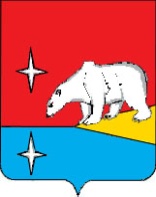 АДМИНИСТРАЦИЯГОРОДСКОГО ОКРУГА ЭГВЕКИНОТПОСТАНОВЛЕНИЕОб утверждении Порядка возмещения расходов нанимателей жилых помещений муниципального жилищного фонда городского округа Эгвекинот на приобретение и установку индивидуальных, общих (квартирных) и комнатных приборов учета электрической энергии, холодной и горячей водыВ соответствии с Федеральным законом от 23.11.2009 года № 261-ФЗ «Об энергосбережении и о повышении энергетической эффективности и о внесении изменений в отдельные законодательные акты Российской Федерации», Уставом городского округа Эгвекинот, Подпрограммой «Энергосбережение и повышение энергетической эффективности» Муниципальной программы «Поддержка жилищно-коммунального хозяйства и энергетики городского округа Эгвекинот на 2016-2018 годы», утвержденной постановлением Администрации Иультинского муниципального района от 20 ноября             2015 года № 129-па, Администрация городского округа ЭгвекинотПОСТАНОВЛЯЕТ:1. Утвердить Порядок возмещения расходов нанимателей жилых помещений муниципального жилищного фонда городского округа Эгвекинот на приобретение и установку индивидуальных, общих (квартирных) и комнатных приборов учета электрической энергии, холодной и горячей воды согласно приложению к настоящему постановлению.2. Определить Управление промышленной и сельскохозяйственной политики Администрации городского округа Эгвекинот (Абакаров А.М.) уполномоченным органом по возмещению расходов нанимателей жилых помещений муниципального жилищного фонда городского округа Эгвекинот на приобретение и установку индивидуальных, общих (квартирных) и комнатных приборов учета электрической энергии, холодной и горячей воды.3. Управлению финансов, экономики и имущественных отношений городского округа Эгвекинот (Шпак А.В.) предусмотреть финансирование расходов на реализацию указанных мероприятий в бюджете городского округа Эгвекинот, начиная с 1 января          2018 года.4. Настоящее постановление обнародовать в местах, определенных Уставом городского округа Эгвекинот, и разместить на официальном сайте Администрации городского округа Эгвекинот в информационно-телекоммуникационной сети «Интернет».5. Настоящее постановление вступает в силу со дня обнародования и распространяет свое действие на правоотношения, возникшие с 1 января 2018 года.6. Контроль за исполнением настоящего постановления возложить:на первого заместителя Главы Администрации - начальника Управления промышленной и сельскохозяйственной политики Администрации городского округа Эгвекинот Абакарова А.М. – в части обеспечения контроля за соблюдением условий и порядка предоставления возмещения;на заместителя Главы Администрации - начальника Управления финансов, экономики и имущественных отношений городского округа Эгвекинот – Шпак А.В.  – в части финансового обеспечения возмещения расходов на приобретение и установку индивидуальных, общих (квартирных) и комнатных приборов учета электрической энергии, холодной и горячей воды.Глава Администрации                                                                                         Р.В. КоркишкоПриложениек постановлению Администрации городского округа Эгвекинотот  19 марта 2018 года №  90-паПОРЯДОКВОЗМЕЩЕНИЯ РАСХОДОВ НАНИМАТЕЛЕЙ ЖИЛЫХ ПОМЕЩЕНИЙМУНИЦИПАЛЬНОГО ЖИЛИЩНОГО ФОНДА НА ПРИОБРЕТЕНИЕ И УСТАНОВКУ ИНДИВИДУАЛЬНЫХ, ОБЩИХ (КВАРТИРНЫХ) И КОМНАТНЫХ ПРИБОРОВ УЧЕТА ЭЛЕКТРИЧЕСКОЙ ЭНЕРГИИ, ХОЛОДНОЙ И ГОРЯЧЕЙ ВОДЫ1. ОБЩИЕ ПОЛОЖЕНИЯ1.1. Настоящий Порядок разработан в целях реализации мероприятий, предусмотренных Федеральным законом от 23 ноября 2009 года № 261-ФЗ «Об энергосбережении и о повышении энергетической эффективности и о внесении изменений в отдельные законодательные акты Российской Федерации» и определяет основания, размер и порядок возмещения расходов нанимателей жилых помещений муниципального жилищного фонда городского округа Эгвекинот на приобретение и установку индивидуальных, общих (квартирных) и комнатных приборов учета электрической энергии, холодной и горячей воды (далее - возмещение).1.2. Предоставление возмещения осуществляется в заявительном порядке в виде компенсации фактических расходов, понесенных на приобретение и/или установку индивидуальных, общих (квартирных) и комнатных приборов учета электрической энергии, холодной и горячей воды гражданам, являющимся нанимателями жилых помещений муниципального жилищного фонда, установившим указанные приборы учета в жилых помещениях, расположенных на территории городского округа Эгвекинот, нанимателями которых они являются (далее - заявители).1.3. Для заявителей, являющихся нанимателями жилых помещений в коммунальной квартире, возмещение на приобретение и установку комнатного прибора учета электрической энергии предоставляется один раз на одно жилое помещение в размере фактически понесенных расходов.1.4. Для заявителей, являющихся нанимателями жилых помещений в коммунальной квартире, возмещение расходов на приобретение и установку общих (квартирных) приборов учета электрической энергии, холодной и горячей воды предоставляется один раз в отношении одной коммунальной квартиры в размере фактически понесенных расходов и пропорционально размеру общей площади жилого помещения, занимаемого нанимателем.1.5. К возмещению принимаются расходы нанимателей жилых помещений муниципального жилищного фонда:- на первичное приобретение и установку индивидуальных, общих (квартирных) и комнатных приборов учета электрической энергии, холодной и горячей воды;- на приобретение и установку индивидуальных, общих (квартирных) и комнатных приборов учета электрической энергии, холодной и горячей воды в случае истечения срока эксплуатации, предусмотренного паспортом прибора учета.2. ПОРЯДОК ОБРАЩЕНИЯ И ПРИНЯТИЯ РЕШЕНИЙ О ПРЕДОСТАВЛЕНИИ ВОЗМЕЩЕНИЯ2.1. Для получения возмещения заявители представляют в Администрацию городского округа Эгвекинот (далее - Администрация) заявление, оформленное по форме согласно приложению к настоящему Порядку, непосредственно, либо через законного представителя или представителя по доверенности, либо по почте.2.2. Одновременно с заявлением о предоставлении возмещения заявители предъявляют следующие документы:- копию документа, удостоверяющего личность заявителя;- копию документа, подтверждающего право нанимателя на пользование жилым помещением, из числа следующих: договор социального найма жилого помещения, договор найма специализированного муниципального жилищного фонда, договор найма жилого помещения, ордер на жилое помещение, судебное решение, установившее право заявителя на пользование муниципальным жилым помещением, вступившее в законную силу;- документы, подтверждающие приобретение и оплату приборов учета;- документы, подтверждающие выполнение и оплату работ по установке индивидуальных, общих (квартирных) и комнатных приборов учета: договор на выполнение работ по установке индивидуальных, общих (квартирных) и/или комнатных приборов учета (при наличии), акты выполненных работ (при наличии), кассовые чеки, или платежные поручения, или документы, оформленные на бланке строгой отчетности, приравненные к кассовому чеку, предназначенные для осуществления наличных денежных расчетов без применения контрольно-кассовой техники, или чеки, подтверждающие банковскую операцию по оплате услуг нанимателя жилого помещения муниципального жилищного фонда исполнителю, отражающие в назначении платежа вид услуг;- паспорта приборов учета;- акты ввода приборов учета в эксплуатацию;- документы о поверке приборов учета, в случае если с момента ввода прибора учета в эксплуатацию истек межповерочный интервал;- в случае установки комнатного прибора учета электроэнергии в помещении коммунальной квартиры, заявителем представляется акт осмотра технического отдела управляющей компании о наличии комнатного прибора учета электроэнергии в помещении коммунальной квартиры;- при наличии в квартире более одного стояка горячего и холодного водоснабжения заявителем представляется акт осмотра технического отдела управляющей компании о количестве стояков горячего и холодного водоснабжения, предназначенных для подачи коммунального ресурса горячего и холодного водоснабжения в данное жилое помещение.Документы представляются в виде копий с предъявлением подлинников и заверяются подписью лица, принявшего документы заявителя, с указанием должности сотрудника.В случае, если заявитель произвел установку индивидуального, общего (квартирного) или комнатного прибора учета в жилом помещении муниципального жилищного фонда, а фактически понес затраты только на приобретение либо только на установку указанных приборов учета, представляются документы, подтверждающие фактические затраты заявителя.2.3. В случае обращения законного представителя или представителя по доверенности, дополнительно предъявляются документы, удостоверяющие личность и полномочия представителя.2.4. В случае направления копий документов почтой, они должны быть заверены нотариально, датой поступления заявления со всеми необходимыми документами в этом случае является дата поступления корреспонденции в Администрацию.В случае, если к заявлению не приложены документы либо приложены не все документы, предусмотренные пунктом 2.2 раздела 2 настоящего Порядка, заявителю возвращаются заявление и приложенные к нему документы не позднее чем через десять рабочих дней с даты их получения. Возврат заявления и приложенных к нему документов осуществляется с указанием причины возврата способом, позволяющим подтвердить факт и дату возврата.2.5. Заявитель несет ответственность за достоверность представленных сведений и документов.2.6. В течение пяти рабочих дней с даты подачи заявителем заявления со всеми необходимыми документами отдел жилищно-коммунального хозяйства Управления промышленной и сельскохозяйственной политики Администрации городского округа Эгвекинот (далее - Отдел) формирует личное дело в отношении каждого заявителя.2.7. Решение о предоставлении возмещения или мотивированное решение об отказе в предоставлении возмещения Администрация принимает в течение тридцати дней со дня поступления заявления и прилагаемых к нему документов. Проект решения подготавливается Отделом.Решение о предоставлении возмещения принимается в форме распоряжения Администрации.В случае принятия решения об отказе в предоставлении возмещения, заявителю направляется письменное уведомление с мотивированным обоснованием причин отказа.2.8. Основаниями для отказа в предоставлении возмещения являются следующие факты:2.8.1. В ходе рассмотрения документов установлено:1) заявитель представил недостоверные сведения;2) возмещение расходов либо предоставление поддержки на приобретение и установку приборов учета в данном жилом помещении было предоставлено заявителю либо иному лицу ранее за счет бюджетных средств;3) причиной замены прибора учета является выход его из строя в результате ненадлежащей эксплуатации;4) у приобретенного и/или установленного прибора учета истекли сроки эксплуатации, предусмотренные паспортом прибора учета, или межповерочный интервал (в случае отсутствия документов о поверке прибора учета);5) сведения о приобретенном и/или установленном приборе учета отсутствуют в Государственном реестре средств измерений;6) отказ заявителя предоставить доступ в муниципальное жилое помещение для проверки наличия установленных приборов учета.3. ПОРЯДОК РАСЧЕТОВ3.1. В случае принятия решения о предоставлении возмещения, Администрация в течение пяти рабочих дней со дня принятия решения направляет в Управление финансов, экономики и имущественных отношений городского округа заявку на финансирование расходов.3.2. Перечисление денежных средств заявителю производится Администрацией на указанный в заявлении банковский счет в течение пяти рабочих дней с даты поступления средств на лицевой счет Администрации.4. ПОРЯДОК ОСУЩЕСТВЛЕНИЯ КОНТРОЛЯ4.1. До принятия решения о предоставлении возмещения Администрация вправе проверить наличие установленных приборов учета в муниципальном жилом помещении, а заявитель обязан предоставить доступ в жилое помещение.4.2. Администрация и орган муниципального финансового контроля проводят проверки по соблюдению условий и порядка предоставления возмещения.Приложениек Порядку возмещения расходов нанимателей жилых помещений муниципального жилищного фонда городского округа Эгвекинот на приобретение и установку индивидуальных, общих (квартирных) и комнатных приборов учета электрической энергии, холодной и горячей воды                                        В Администрацию городского округа Эгвекинот                                        гражданина(-ки) ________________                                        __________________________________,                                        зарегистрированного(-ой) по месту                                        жительства (по месту пребывания): _                                        ___________________________________                    Паспорт:___________________________                                        Серия ____________ № ______________                                        Кем выдан _________________________                                        ___________________________________                                        Дата выдачи _______________________ЗАЯВЛЕНИЕ Прошу возместить расходы на приобретение и/или установку индивидуальных/общих (квартирных)/комнатных приборов учета (нужное подчеркнуть):а) индивидуальный/общий (квартирный)/комнатный прибор учета электрической энергии, приобретение прибора учета, установка прибора учета (нужное подчеркнуть), в связи с первичной установкой прибора учета, заменой прибора учета по причине несоответствия старого прибора требованиям действующего законодательства (нужное подчеркнуть);б) индивидуальный/общий (квартирный)/комнатный прибор учета холодной воды энергии, приобретение прибора учета, установка прибора учета (нужное подчеркнуть), в связи с первичной установкой прибора учета, заменой прибора учета по причине несоответствия старого прибора требованиям действующего законодательства (нужное подчеркнуть);в) индивидуальный/общий (квартирный)/комнатный прибор учета холодной воды энергии, приобретение прибора учета, установка прибора учета (нужное подчеркнуть), в связи с первичной установкой прибора учета, заменой прибора учета по причине несоответствия старого прибора требованиям действующего законодательства (нужное подчеркнуть) в жилом помещении муниципального жилищного фонда по адресу:________________________________________________________________________Денежные средства перечислить на счет:№ _____________________________________________________________________,открытый в ____________________________________________________________.              (указываются № л/счета и реквизиты учреждения) К заявлению прилагаю документы:1. ___________________________________________________________________.2. ___________________________________________________________________.3. ___________________________________________________________________.4. ___________________________________________________________________.5. ___________________________________________________________________.6. ___________________________________________________________________.7. ___________________________________________________________________.8. ___________________________________________________________________.Дата ___________________     Подпись заявителя ____________________________Заявление зарегистрировано:№______________ Дата_________  _______________________________________________                                                      (Ф.И.О., подпись специалиста)Сообщенные мною сведения подтверждаю представленными документами.Обязуюсь предоставить доступ в муниципальное жилое помещение для проверки наличия установленных приборов учета.Поставлен(-а) в известность о том, что представленная информация может быть проверена. Предупрежден(-а) об отказе в предоставлении возмещения при представлении   недостоверных   сведений, необходимых для предоставления возмещения.Согласен(-на) на обработку моих персональных данных в соответствии с Федеральным законом от 27.07.2006 N 152-ФЗ "О персональных данных".Ознакомлен(-а) с тем, что: -  целью обработки моих персональных данных является предоставление поддержки на установку приборов учета энергоресурсов; -   персональные данные передаются мною лично или организациями (операторами), участвующими в информационном обмене на основании договоров (соглашений);-  с персональными данными осуществляются следующие действия: сбор, систематизация, накопление, хранение, уточнение (обновление, изменение), использование, распространение (в том числе передача) и др.;-  персональные данные обрабатываются автоматизировано, при помощи специальных программ, а также без использования средств автоматизации;-  обработка моих персональных данных будет осуществляться с даты подписания   настоящего   согласия   в   течение срока, необходимого для предоставления мне или моей семье поддержки на установку приборов учета энергоресурсов.Мне разъяснено право отзыва настоящего согласия.В случае недееспособности субъекта персональных данных, согласие на обработку   его персональных данных дает в письменной форме законный представитель субъекта персональных данных.Дата _________________                        Подпись _____________________от  19 марта 2018 года      №  90 - пап. Эгвекинот